Администрация Белоярского городскогопоселенияПОСТАНОВЛЕНИЕОб утверждении муниципальной программы «Формирование современной городской среды на территории муниципального образования Белоярское городское поселение Верхнекетского района Томской области на 2018-2022 годы»(в ред. постановления от «18» декабря 2018 № 851, от «08» апреля 2020 № 175)Во исполнение Федерального закона от 6 октября 2003 года № 131-ФЗ «Об общих принципах организации местного самоуправления в Российской Федерации», в соответствии со статьей 179 Бюджетного кодекса Российской Федерации, постановлением Администрации Томской области от 31 августа 2017 года № 317а «Об утверждении государственной программы «Формирование комфортной городской среды Томской области на 2018 – 2022 годы», в соответствии с постановлением Администрации Белоярского городского поселения от 13 января 2014 года № 002 «Об утверждении Порядка принятия решений о разработке муниципальных программ, их формирования и реализации на территории муниципального образования «Белоярское городское поселение», Приказом Министерства строительства и жилищно-коммунального хозяйства Российской Федерации от 06.04.2017г. № 691/пр «Об утверждении методических рекомендаций по подготовке государственных программ субъектов Российской Федерации и муниципальных программ формирования современной городской среды в рамках реализации приоритетного проекта «Формирование комфортной городской среды» на 2018-2022 годы», ПОСТАНОВЛЯЮ:Утвердить муниципальную программу «Формирование современной городской среды на территории муниципального образования Белоярское городское поселение Верхнекетского района Томской области на 2018-2022 годы» согласно приложению, к настоящему постановлению. Настоящее постановление вступает в силу со дня официального опубликования в информационном вестнике «Территория» и распространяет своё действие на правоотношения, возникшие с 01 января 2018 года.Разместить настоящее постановление на официальном сайте Администрации Белоярского городского поселения.Контроль за исполнением настоящего постановления возложить на заместителя Главы Белоярского городского поселения.Глава Белоярского городского поселения					А.Г. ЛюткевичСмыченко Н.Ю.8 (38258) 2-10-63______________________________________________________________________________Дело-2, УФ-1, ОСЭР-1, Адм. района-1, Николаенко-1, зам. Главы поселения-1.                                                                                                                         Утверждена постановлением                                                                                                                         Администрации Белоярскогогородского поселения 
от «17» января 2018г. № 29 
( в редакции от 08.04.2020 № 175)Муниципальное образование Белоярское городское поселение Верхнекетского района Томской областиМУНИЦИПАЛЬНАЯ ПРОГРАММА«ФОРМИРОВАНИЕ СОВРЕМЕННОЙ ГОРОДСКОЙ СРЕДЫ на территории муниципального образования Белоярское городское поселение Верхнекетского района Томской области»сроки и этапы реализации муниципальной программы:программа реализуется в 2018-2024 годах на основаниипостановления Администрации Белоярского городского поселения№ 29 от 17 января 2018 года2018ПАСПОРТ муниципальной программы «Формирование современной городской среды на территории муниципального образования Белоярское городское поселение Верхнекетского района Томской области»ВВЕДЕНИЕВерхнекетский район относится к группе северных районов, занимая вторую по величине площадь среди районов Томской области. Белоярское городское поселение расположено в центральной части Верхнекетского района. Его северная граница проходит по левобережью реки Кеть, восточная и южная граница - по границам кварталов лесхоза «Виссарионов бор», западная - по озеру Безымянному до впадения в реку Кеть. Площадь поселения составляет 11795,06 га.По числу жителей Белоярское городское поселение является наиболее крупным поселением на территории Верхнекетского района, а его административный центр - рабочий поселок Белый Яр - самым крупным по числу жителей населенным пунктом района. Экономика муниципального образования Белоярское городское поселение Верхнекетского района Томской области представлена отраслями: лесная промышленность, деревоперерабатывающая промышленность, личное подсобное хозяйство, торговля. Доминирующая отрасль - лесная промышленность.Белоярское городское поселение имеет достаточно разветвленную социальную сферу. Большое сосредоточение объектов культуры, образования и здравоохранения, предоставляющих широкий спектр услуг в сфере образования, культуры, молодежной политики, спорта и досуга дает возможность для развития человеческого потенциала населения Белого Яра.По состоянию на 01.01.2018 года население Белоярского городского поселения Верхнекетского района составляет 8370 человек. Численность работающего населения составляет 5810 человек (это 68,6 % от всего населения). Численность пенсионеров 2913 человек (34,4 % от численности всего населения). Численность детей и подростков (от 0 до 18 лет) 1927 человек (22,7% от численности всего населения). За 2016 год родилось 242 человек, умерло - 242 человек. Естественная прибыль (убыль) населения составила 0 человек. Миграционная убыль населения за 2016 год составила 197 чел. (прибыло в поселение 516 человек, убыло — 713 человек).Белый Яр, как населенный пункт, образован в 1930 году и имел статус «село». Решением Томского облисполкома от 14.10.1961 № 320 Белый Яр поменял статус с "село" на "рабочий поселок". В настоящее время рабочий поселок Белый Яр является административным центром Верхнекетского района.На территории Белоярского городского поселения расположено 119 магазинов, 3 автозаправочных станции, 1 торговый центр, ветеринарный кабинет, 4 пекарни, 6 кафе, 5 пунктов приема дикоросов.Белоярское городское поселение имеет прямое железнодорожное сообщение с областным центром – г. Томск, железнодорожная станция «Белый Яр» расположена в 5 километров от Белого Яра, пассажирские перевозки Томск-2 – Белый Яр – Томск-2 осуществляются ежедневно.Территория Белоярского городского поселения граничит с северной стороны с левым берегом реки Кеть (притоком Оби), речных вокзалов нет, имеется пристань возле обелиска, расположенного на берегу Кети. Ранее по реке Кеть осуществлялся сплав леса, но несколько лет назад он прекращен.По территории Белоярского городского поселения дороги федерального значения не проходят. Ближайшая федеральная трасса – М52 проходит в городе Томске.Суммарная протяжённость автомобильных дорог общего пользования на территории Белоярского городского поселения составляет 65,7 километров, из них с твёрдым покрытием – 17,3 километров. Имеется автодорога круглогодового действия Белый Яр – Колпашево, Белый Яр – Первомайское – Асино – Томск.В собственности Белоярского городского поселения находится автодорог 10,7 километров, в том числе с твердым покрытием – 4,9 километров. До 2018 года планируется все дороги общего пользования оформить в муниципальную собственность.Основные понятия, используемые в настоящей Программе:Дворовые территории многоквартирных домов – совокупность территорий, прилегающих к многоквартирным домам, с расположенными на них объектами, предназначенными для обслуживания и эксплуатации таких домов, и элементами благоустройства этих территорий, в том числе местами стоянки автотранспортных средств, тротуарами и автомобильными дорогами, включая автомобильные дороги, образующие проезды к территориям, прилегающим к многоквартирным домам.Общественная территория – территория, которой беспрепятственно пользуется неограниченный круг лиц, предназначенные преимущественно для размещения и обеспечения функционирования объектов массового посещения (в том числе площади, улицы, проезды, набережные, береговые полосы водных объектов общего пользования, скверы, бульвары).Заинтересованные лица – собственники помещений в многоквартирных домах, собственники иных зданий и сооружений, расположенных в границах дворовой территории, подлежащей благоустройству.Муниципальное образование – Белоярское городское поселение, входящее в состав муниципального образования Верхнекетский район Томской области.Управляющая организация – организация (Управляющая компания (сокращенно УК, товарищество собственников жилья (сокращенно –ТСЖ), жилищно-строительная компания (сокращенно ЖСК) и т.п.), управляющая многоквартирным домом, расположенным в границах дворовых территорий, подлежащих благоустройству.Общественная комиссия – комиссия, созданная на муниципальном уровне для контроля и координации за ходом выполнения муниципальной программы «Формирование современной городской среды на территории муниципального Белоярское городское поселения Верхнекетского района Томской области», организации общественного обсуждения предложений заинтересованных лиц, проведения комиссионной оценки предложений заинтересованных лиц, в состав которой    входят представители органов местного самоуправления, организаций, общественных организаций, политических партий и движений, иных заинтересованных лиц.Дизайн-проект благоустройства дворовой или общественной территории – текстовое и визуальное описание проекта благоустройства, в том числе концепция, текстовое и визуальное описание элементов благоустройства, предлагаемых к размещению на соответствующей территории; схема размещения покрытий, озеленения, площадок и элементов благоустройства (в том числе их визуализация); перечень элементов благоустройства, малых архитектурных форм, «умных» технологий, объемов выполненных работ и иное.   Формирование современной городской среды – мероприятия, направленные на улучшение санитарного, экологического и эстетического состояния дворовой территории.Глава 1. Приоритетные задачи социально-экономического развития муниципального образования Белоярское городское поселение Верхнекетского района Томской областиПриоритетными задачами социально-экономического развития муниципального образования Белоярское городское поселение Верхнекетского района Томской области являются: повышение уровня комфортности и благоустройства дворовых территорий Белоярского городского поселения, в том числе их надлежащее содержание и благоустройство; повышение уровня благоустройства и надлежащее состояние мест массового отдыха (поселковых парков и площадей);  повышение уровня вовлеченности заинтересованных граждан, организаций в реализацию мероприятий по благоустройству территории Белоярского городского поселения; улучшение эстетического состояния поселения, формирование и обеспечение среды, комфортной и благоприятной для проживания населения. Глава 2. Цели и задачи муниципальной программыОсновной целью Программы является совершенствование системы комплексного благоустройства на территории поселения и создание комфортных условий проживания и отдыха населения, повышение доли благоустроенных дворовых территорий многоквартирных домов и наиболее посещаемых территорий общего пользования Белоярского городского поселения.Для достижения поставленной цели необходимо решение следующих задач: повышение уровня благоустройства дворовых территорий Белоярского городского поселения; повышение уровня благоустройства мест массового отдыха (поселковых парков и площадей); повышение уровня вовлеченности заинтересованных граждан, организаций в реализацию мероприятий по благоустройству территории Белоярского городского поселения; улучшение эстетического состояния поселения.  Предлагаемый к размещению минимальный перечень работ установлен Постановлением Правительства Российской Федерации от 10 февраля 2017 года № 169 и предусмотрен Порядком предоставления субсидий бюджетам муниципальных образований Томской области на поддержку муниципальных программ формирования современной городской среды, утвержденным в рамках государственной программы «Жилье и городская среда Томской области» утвержденной Постановлением Администрации Томской области от 25.09.2019 
N 337а.	Этим же Постановлением Правительства Российской Федерации и Порядком предусмотрен и дополнительный перечень работ на дворовых территориях.Глава 3. Перечень программных мероприятий по благоустройству дворовых и общественных территорий:   2018 год2020 год 2021 годГлава 4. Механизм реализации муниципальной программыГлавным распорядителем средств бюджета муниципального образования Белоярское городское поселение Верхнекетского района Томской области, предусмотренных на реализацию настоящей муниципальной программы, является Администрация Белоярского городского поселения.Включение дворовых  территорий в настоящую Программу осуществляется на основании Порядка представления, рассмотрения и оценки предложений заинтересованных лиц о включении дворовой территории в муниципальную программу формирования современной городской среды, утвержденного Постановлением Администрации Белоярского городского поселения от 14.03.2017 №107.Включение общественных территорий в настоящую Программу осуществляется на основании Порядка представления, рассмотрения и оценки предложений граждан, организаций о включении в муниципальную программу формирования современной городской среды общественной территории, утвержденного Постановлением Администрации Белоярского городского поселения от 14.03.2017 №107.Порядок включения предложений заинтересованных лиц о включении дворовой территории в Программу предусматривает установление периода приема предложений, проведение Общественной комиссией оценки поступивших заявок, очередность включения в перечень.Порядок аккумулирования и расходования средств заинтересованных лиц, направляемых на выполнение минимального и дополнительного перечней работ по благоустройству дворовых территорий, и механизм контроля за их расходованием, а также порядок и формы трудового и финансового участия заинтересованных лиц в выполнении указанных работ отражен в Приложении №1.Порядок общественного обсуждения с заинтересованными лицами и утверждения дизайн-проектов благоустройства дворовых и общественных территорий, включенных в муниципальную программу отражен в Приложении №2.Условия о финансовом и (или) трудовом участии собственников помещений в многоквартирных домах, собственников иных зданий и сооружений, расположенных в границах дворовой территории, подлежащей благоустройству (далее – заинтересованные лица):1. Благоустройство дворовых территорий в рамках реализации Программы, осуществляется по минимальному и дополнительному перечням видов работ по благоустройству дворовых территорий (далее - минимальный перечень, дополнительный перечень).Минимальный перечень включает в себя:ремонт дворовых проездов;обеспечение освещения дворовых территорий;установку скамеек;установку урн.Дополнительный перечень включает в себя:оборудование детских и (или) спортивных площадок;оборудование автомобильных парковок;озеленение территорий;оборудование площадок для сбора коммунальных отходов, включая раздельный сбор отходов;устройство и ремонт ограждений различного функционального назначения;устройство и ремонт дворовых тротуаров и пешеходных дорожек;устройство пандуса;устройство водоотводных лотков;2. При определении ориентировочной цены на выполнение работ, входящих в состав минимального и дополнительного перечней, рекомендуется применять нормативную стоимость (единичные расценки) работ по благоустройству дворовых территорий, согласно таблицы, представленной в настоящей Программе. Визуализированный перечень образцов элементов благоустройства, предполагаемых к размещению на дворовых и общественных территориях, представлен в приложении № 8 к Программе;3. Заинтересованные лица при выполнении работ по дополнительному перечню обеспечивают трудовое и (или) финансовое участие в размере не менее 20% от сметной стоимости на благоустройство дворовой территории.Заинтересованные лица обеспечивают трудовое участие в реализации мероприятий по благоустройству дворовых территорий. Трудовое участие заинтересованных лиц, не требующее специальной квалификации: подготовка дворовой территории к началу работ (снятие старого оборудования, уборка мусора), покраска оборудования, озеленение территории;4. Обеспечение наличия решения собственников помещений в многоквартирном доме, дворовая территория которого благоустраивается, о принятии созданного в результате благоустройства имущества в состав общего имущества многоквартирного дома;5. Решение о финансовом и (или) трудовом участии заинтересованных лиц в реализации мероприятий по благоустройству дворовых территорий по минимальному или дополнительному перечню принимается на общем собрании собственников помещений многоквартирного дома.Для обеспечения комплексного подхода к благоустройству территорий Белоярского городского поселения планируется реализация мероприятий по благоустройству объектов недвижимого имущества (включая объекты незавершенного строительства) и земельных участков, находящихся в собственности (пользовании) юридических лиц и индивидуальных предпринимателей. Данные мероприятия по благоустройству будут осуществляться за счет средств указанных лиц в соответствии с соглашениями, заключенными с Администрацией Белоярского городского поселения.	В связи с большим количеством индивидуальных жилых домов на территории Белоярского городского поселения будут реализованы мероприятия по инвентаризации уровня благоустройства индивидуальных жилых домов и земельных участков, предоставляемых для их размещения, с заключением по результатам инвентаризации соглашений с собственниками (пользователями) указанных домов (собственниками (землепользователями) земельных участков) об их благоустройстве не позднее 2020 года, а также мероприятия по благоустройству недвижимого имущества (включая объекты незавершенного строительства) и земельных участков, находящихся в собственности (пользовании) юридических лиц и индивидуальных предпринимателей, подлежащих благоустройству не позднее 2020 года за счет средств указанных лиц в соответствии с заключенными соглашениями с Администрацией Белоярского городского поселения, в соответствии с Приказом Департамента архитектуры и строительства Томской области  №20-П от 15.06.2017 «Об утверждении Порядка инвентаризации благоустройства дворовых территорий, общественных территорий, территорий индивидуальной жилой застройки и территорий в ведении юридических лиц и индивидуальных предпринимателей», Постановлением Администрации Верхнекетского района № 946 от 10.09.2018 года «О проведении инвентаризации благоустройства территории муниципального образования Верхнекетский район Томской области в населенных пунктах с численностью населения свыше 1000 человек».Муниципальное образование Белоярское городское поселение Верхнекетского района Томской области имеет право исключать из адресного перечня дворовых и общественных территорий, подлежащих благоустройству в рамках реализации настоящей Программы, территории, расположенные вблизи многоквартирных домов, физический износ основных конструктивных элементов (крыша, стены, фундамент) которых превышает 70 процентов, а также территории, которые планируются к изъятию для муниципальных или государственных нужд в соответствии с генеральным планом Белоярского городского поселения при условии одобрения решения об исключении указанных территорий из адресного перечня дворовых и общественных территорий межведомственной комиссией, созданной в соответствии с постановлением Правительства Российской Федерации от 10.02. 2017 №169 «Об утверждении правил предоставления и распределения субсидий из федерального бюджета бюджетам субъектов Российской Федерации на поддержку государственных программ субъектов Российской Федерации и муниципальных программ формирования современной городской среды» (далее – межведомственная комиссия), в порядке, установленном такой комиссией.Муниципальное образование Белоярское городское поселение Верхнекетского района Томской области имеет право исключать из перечня дворовых территорий, подлежащих благоустройству в рамках реализации настоящей Программы, дворовые территории, собственники помещений многоквартирных домов которых приняли одно из следующих решений:об отказе от благоустройства дворовой территорий в рамках реализации настоящей Программы,не приняли решения о благоустройстве дворовой территории в сроки, установленные соответствующей программой, или не приняли решений, предусмотренных Правилами предоставления и распределения субсидий из федерального бюджета бюджетам субъектов Российской Федерации на поддержку государственных программ субъектов Российской Федерации и муниципальных программ формирования современной городской среды, утвержденными постановлением Правительства Российской Федерации от 10.02.2017 № 169, и являющимися условиями использования субсидии в целях благоустройства дворовой территории.При этом, исключение дворовой территории из перечня дворовых территорий, подлежащих благоустройству в рамках реализации Программы, возможно только при условии одобрения соответствующего решения муниципального образования на межведомственной комиссии, в порядке, установленном такой комиссией.Муниципальному образованию Белоярское городское поселение необходимо принять меры по проведению работ по образованию земельных участков, на которых расположены многоквартирные дома, работы по благоустройству дворовых территорий которых софинансируются из бюджета субъекта Российской Федерации.Предельная дата заключения соглашений по результатам закупки товаров, работ и услуг для обеспечения муниципальных нужд в целях реализации настоящей Программы - 1 июля года предоставления субсидии (для заключения соглашений на выполнение работ по благоустройству общественных территорий), либо 1 мая года предоставления субсидии (для заключения соглашений на выполнение работ по благоустройству дворовых территорий), за исключением:        случаев обжалования действий (бездействия) заказчика и (или) комиссии по осуществлению закупок и (или) оператора электронной площадки при осуществлении закупки товаров, работ, услуг в порядке, установленном законодательством Российской Федерации, при которых срок заключения таких соглашений продлевается на срок указанного обжалования;        случаев проведения повторного конкурса или новой закупки, если конкурс признан не состоявшимся по основаниям, предусмотренным законодательством Российской Федерации, при которых срок заключения таких соглашений продлевается на срок проведения конкурсных процедур;случаев заключения таких соглашений в пределах экономии средств при расходовании субсидии в целях реализации муниципальных программ, в том числе мероприятий по цифровизации городского хозяйства, включенных в муниципальную программу, при которых срок заключения таких соглашений продлевается на срок до 15 декабря года предоставления субсидии.Мероприятия по благоустройству дворовых, общественных территорий должны проводиться с учетом необходимости обеспечения физической, пространственной и информационной доступности зданий, сооружений, дворовых и общественных территорий для инвалидов и других маломобильных групп населения.Белоярскому городскому поселению необходимо обеспечить синхронизацию выполнения работ в рамках муниципальной программы с реализуемыми в муниципальном образовании федеральными, региональными и муниципальными программами (планами) строительства (реконструкции, ремонта) объектов недвижимого имущества, программами по ремонту и модернизации инженерных сетей и иных объектов, расположенных на соответствующей территории.Белоярскому городскому поселению необходимо обеспечить синхронизацию реализации мероприятий в рамках муниципальной программы, реализуемой в муниципальном образовании, с мероприятиями в сфере обеспечения доступности городской среды для маломобильных групп населения, а также мероприятиями, реализуемыми в рамках национальных проектов «Демография», «Образование», «Экология», «Безопасные и качественные автомобильные дороги», «Культура», «Малое и среднее предпринимательство и поддержка индивидуальной инициативы» в соответствии с перечнем таких мероприятий и методическими рекомендациями, утвержденными Министерством строительства и жилищно-коммунального хозяйства Российской Федерации.Белоярскому городскому поселению необходимо обеспечить включение в муниципальную программу комплексных проектов благоустройства общественных территорий, предусматривающих использование различных элементов благоустройства, а также функциональное разнообразие объекта благоустройства в целях обеспечения привлекательности общественной территории для разных групп населения,  мероприятия по преобразованию отрасли городского хозяйства посредством внедрения цифровых технологий и платформенных решений (далее - цифровизация городского хозяйства) из перечня мероприятий, предусмотренных методическими рекомендациями по цифровизации городского хозяйства, утверждаемыми Министерством строительства и жилищно-коммунального хозяйства Российской Федерации (далее - мероприятия по цифровизации городского хозяйства). Муниципальные образования участники Программы вправе привлекать к выполнению работ по благоустройству дворовых территорий студенческие строительные отряды.Муниципальным образованиям – участникам Программы необходимо обеспечить создание условий для привлечения добровольцев (волонтеров) к участию в реализации мероприятий приоритетного проекта формирования комфортной городской среды, привлекая волонтеров: для подготовки дизайн-проектов, вовлечения жителей в процессы общественных обсуждений дизайн-проектов и иных мероприятий муниципальной программы.Ресурсное обеспечение реализации Программы отражено в Приложениях №5 и № 6.Адресный перечень дворовых и общественных территорий, включенных в Муниципальную программу приведен в приложении № 7. Нормативная стоимость (единичные расценки)работ по благоустройству дворовых территорий, входящих в минимальный перечень видов работ и перечень дополнительных видов работ по благоустройству дворовых территорийГлава 5. Оценка социально-экономической эффективности реализации муниципальной программыРеализация запланированных мероприятий в 2018-2024 годы позволит удовлетворить значительную часть обращений граждан Белого Яра о неудовлетворительном техническом состоянии дворовых территорий многоквартирных домов и мест массового пребывания населения, а также обеспечит благоприятные условия проживания населения, что положительно отразится и на повышении качества жизни в целом.Оценка эффективности муниципальной программы проводится Администрацией Белоярского городского поселения и осуществляется в целях оценки планируемого вклада результатов муниципальной программы в социально-экономическое развитие Белоярского городского поселения.Администрация Белоярского городского поселения осуществляет мониторинг ситуации и анализ эффективности выполняемой работы и предоставляет отчет о выполненных мероприятиях.В рамках реализации муниципальной программы планируется в 2020 Благоустроить общественную территорию «Парк семейного отдыха» в р.п. Белый Яр, ул. Рабочая, 5 Верхнекетского района Томской области.Индикатором эффективности реализации программы следует считать:увеличение доли площади благоустроенных общественных территорий к общей площади общественных территорий до 60,8%;повышение социальной и экономической привлекательности муниципального образования Белоярское городское поселение Верхнекетского района Томской области.В результате выполнения запланированных мероприятий программы ожидается достичь следующих показателей, указанных в Приложении № 3 к программе.Комплекс мер правового регулирования в сфере реализации муниципальной программы направлен на создание условий для ее эффективной реализации. Вся деятельность в отношении благоустройства территории Белоярского городского поселения осуществляется в соответствии:Федеральным законом от 06.10.2003 № 131-ФЗ «Об общих принципах организации местного самоуправления в Российской Федерации»,               Постановление Правительства Российской Федерации от 10.02.2017 № 169 «Об утверждении правил предоставления и распределения субсидий из федерального бюджета бюджетам субъектов Российской Федерации на поддержку государственных программ субъектов Российской Федерации и муниципальных программ формирования современной городской среды»;  	Приказ Министерства строительства и жилищно-коммунального хозяйства Российской Федерации от 06.04.2017 N 691/пр «Об утверждении методических рекомендаций по подготовке государственных программ субъектов Российской Федерации и муниципальных программ формирования современной городской среды в рамках реализации приоритетного проекта «Формирование комфортной городской среды» на 2017 год, утвержденными.Глава 6. Контроль и мониторинг реализации муниципальной программыОбщий контроль за реализацией программы возлагается на Администрацию Белоярского городского поселения, которая обеспечивает постоянное движение в сторону достижения показателей реализации программы.Администрация Белоярского городского поселения осуществляет следующие функции:1) организует взаимодействие с исполнителями мероприятий программы;2) проводит мониторинг исполнения мероприятий, освоения бюджетных средств и достижения результатов на основе отчетности исполнителей программы;3) в установленном порядке готовит предложения по внесению изменений в программу для своевременной корректировки;4) принимает от исполнителей программы отчетность об исполнении мероприятий, освоении бюджетных средств и достижении результатов.Текущий контроль за реализацией программы возлагается на Ведущего специалиста по финансам Администрации Белоярского городского поселения и исполнителей программы.Координация реализации мероприятий муниципальной программы возлагается на Общественную комиссию.Положением об Общественной комиссии предусмотрено проведение заседаний в открытой форме с последующим размещением протоколов заседаний в открытом доступе на официальном сайте Администрации Белоярского городского поселения.Общественный контроль реализации мероприятий вправе осуществлять любые заинтересованные физические и юридические лица, в том числе с использованием технических средств для фото- и видеофиксации. Информация о выявленных и зафиксированных в рамках общественного контроля нарушениях при реализации мероприятий муниципальной программы направляется в Общественную комиссию.Общественный контроль осуществляется с учетом положений и законов об обеспечении открытости информации и общественном контроле в области благоустройства, жилищных и коммунальных услуг.Глава 7. Оценка риска в ходе реализации муниципальной программыБюджетные риски, связанные с дефицитом местного бюджета и возможностью невыполнения своих обязательств по со финансированию настоящей программы, в том числе:несоблюдение муниципальным образованием Верхнекетский район Томской области условий соглашений, заключенных с Департаментом архитектуры и строительства Томской области на получение субсидии на поддержку муниципальных программ формирования современной городской среды в Томской области;отсутствие средств местного бюджета для финансирования проектов по формированию современной городской среды.Социальные риски, связанные с низкой социальной активностью населения, отсутствием массовой культуры соучастия в благоустройстве дворовых территорий, в том числе:созданная в ходе реализации проектов по благоустройству инфраструктура не будет востребована гражданами;отрицательная оценка граждан в отношении реализованных проектов.Управленческие (внутренние) риски, связанные с неэффективным управлением настоящей муниципальной программой, низким качеством межведомственного взаимодействия, недостаточным контролем за реализацией мероприятий, в том числе:отсутствие информации, необходимой для проведения оценки качества городской среды и формирования индекса качества городской среды;ограниченная сезонность созданной инфраструктуры благоустройства.Правовые риски связаны с возможным изменением законодательства Российской Федерации, законодательства Томской области, а также отсутствием необходимых подзаконных актов в таких сферах, как налогообложение, лицензирование отдельных видов деятельности.Мероприятия по предупреждению рисков:1) активная работа и вовлечение органов государственной власти Томской области, высших должностных лиц муниципального образования Верхнекетский район Томской области, граждан и организаций, которые могут стать инициаторами проектов по благоустройству;2) проведение информационно-разъяснительной работы в средствах массовой информации в целях стимулирования активности граждан и бизнеса в инициации проектов по благоустройству;3) реализация в муниципальном образовании Белоярское городское поселение Верхнекетского района Томской области требований об обязательном закреплении за собственниками, законными владельцами (пользователями) обязанности по содержанию прилегающей территории;4) получение муниципальным образованием Белоярское городское поселение Верхнекетского района Томской области субсидии на благоустройство из средств федерального бюджета и областного бюджета Томской области;5) формирование четкого графика реализации соглашения с конкретными мероприятиями, сроками их исполнения и ответственными лицами;6) установление в соглашениях ответственности конкретных должностных лиц Администрации Белоярского городского поселения за нарушение условий соглашений;7) создание системы контроля и мониторинга в режиме онлайн за исполнением соглашений, позволяющей оперативно выявлять отклонения от утвержденного графика исполнения соглашений и устранять их.Глава 8. Конечные результаты и оценка эффективностиОжидаемые конечные результаты.В результате реализации мероприятий по повышению уровня благоустройства территории муниципального образования Белоярское городское поселение Верхнекетского района Томской области к концу 2024 года будут достигнуты следующие показатели:обеспечение благоустройства дворовых территорий не менее 27;обеспечение благоустройства общественных территорий не менее 5.Сведения о целевых показателях (индикаторах) муниципальной Программы приведены в приложении № 3.Приложение N 1к муниципальной программе"Формирование современной городской среды на территории муниципального образования Белоярское городское поселение Верхнекетского района Томской области» ПОРЯДОКаккумулирования и расходования средств заинтересованных лиц, направляемых на выполнение минимального и дополнительного перечней работ по благоустройству дворовых территорий, и механизм контроля за их расходованием, а также порядок и формы трудового и финансового участия заинтересованных лиц в выполнении указанных работI. Общие положения1. Настоящий Порядок определяет механизм аккумулирования, расходования средств заинтересованных лиц, направляемых на выполнение минимального и дополнительного перечней работ по благоустройству дворовых территорий, и механизм контроля за их расходованием, а также порядок и формы трудового и (или) финансового участия заинтересованных лиц в выполнении указанных работ в целях софинансирования мероприятий муниципальной программы «Формирование современной городской среды на территории муниципального образования Белоярское городское поселение Верхнекетского района Томской области (далее – муниципальная программа).2. В целях настоящего Порядка:под дворовой территорией понимается сформированная территория, прилегающая к одному или нескольким многоквартирным домам и находящаяся в общем пользовании проживающих в нем лиц, с расположенными на них объектами, предназначенными для обслуживания и эксплуатации таких домов, и элементами благоустройства этих территорий, в том числе местами стоянки автотранспортных средств, тротуарами и автомобильными дорогами, включая автомобильные дороги, образующие проезды к территориям, прилегающим к многоквартирным домам;под заинтересованными лицами понимаются граждане и юридические лица, являющиеся владельцами, собственниками помещений в многоквартирных домах, собственники иных зданий и сооружений, расположенных в границах дворовой территории, подлежащей благоустройству;под трудовым (не денежным) участием понимается, в том числе выполнение заинтересованными лицами неоплачиваемых работ, не требующих специальной квалификации, как например, подготовка объекта (дворовой территории) к началу работ (земляные работы, демонтаж старого оборудования, уборка мусора), покраска оборудования, озеленение территории, посадка деревьев, охрана объекта (дворовой территории);под минимальным перечнем видов работ по благоустройству дворовых территорий (далее – минимальный перечень) понимается ремонт дворовых проездов, обеспечение освещения дворовых территорий, установка скамеек, урн;под перечнем дополнительных видов работ по благоустройству дворовых территорий (далее – дополнительный перечень) понимается оборудование детских и (или) спортивных площадок, автомобильных парковок, озеленение территорий, оборудование площадок для сбора коммунальных отходов, включая раздельный сбор отходов, устройство и ремонт ограждений различного функционального назначения, устройство и ремонт дворовых тротуаров и пешеходных дорожек, устройство пандуса, устройство водоотводных лотков.3. Решение о финансовом и трудовом участии заинтересованных лиц в реализации мероприятий по благоустройству дворовых территорий по минимальному и дополнительному перечню принимается в соответствии с законодательством Российской Федерации собственниками помещений в каждом многоквартирном доме и собственниками каждого здания и сооружения (при их наличии), расположенных в границах дворовой территории.II. Порядок и формы финансового и трудового участия, их подтверждение4. Заинтересованные лица при выполнении работ по дополнительному перечню обеспечивают трудовое и (или) финансовое участие в размере не менее 20% от сметной стоимости на благоустройство дворовой территории.5. Заинтересованные лица должны обеспечить трудовое участие в реализации мероприятий по благоустройству дворовых территорий путем выполнения следующих видов работ (одного или нескольких):подготовка объекта (дворовой территории) к началу работ (земляные работы, демонтаж старого оборудования, уборка мусора);покраска оборудования;озеленение территории;посадка деревьев;охрана объекта (дворовой территории).6. Финансовое и трудовое участие заинтересованных лиц в выполнении мероприятий по благоустройству дворовых территорий подтверждается документально.Документальное подтверждение финансового и трудового участия предоставляется в Администрацию Белоярского городского поселения (далее – Администрация поселения) по адресу: Томская область, Верхнекетский район, р.п. Белый Яр, ул. Гагарина, 19, не позднее чем через 5-ть рабочих дней после осуществления финансового, трудового участия.Документами, подтверждающими финансовое участие, являются копии платежных документов о перечислении средств или внесении средств на специальный счет, открытый в порядке, установленном пунктом 8 настоящего Порядка.Документами (материалами), подтверждающими трудовое участие являются письменный отчет совета многоквартирного дома и (или) лица, управляющего многоквартирным домом, о проведении мероприятия с трудовым участием заинтересованных лиц. В качестве приложения к такому отчету должны быть представлены фото-, видеоматериалы, подтверждающие проведение мероприятия с трудовым участием заинтересованных лиц. Администрация поселения в течение 5-ти дней со дня их получения направляет в Отдел информационной политики и связей с общественностью Администрации Томской области указанные материалы для размещения их на официальном портале муниципального образования Верхнекетский район Томской области в сети «Интернет» (далее – портал).III. Аккумулирование, расходование и контроль за расходованием средств заинтересованных лиц7. Сбор средств заинтересованных лиц на выполнение минимального и дополнительного перечней работ по благоустройству дворовых территорий обеспечивают управляющие организации (в случае реализации способа управления - управление управляющей организацией), товарищества собственников жилья (в случае реализации способа управления - управление товариществом собственников жилья) (далее – лица, управляющие МКД).8. Собранные средства перечисляются лицами, управляющими МКД, на лицевой счет, открытый товариществом собственников жилья в Управлении Федерального казначейства по Томской области для учета операций со средствами, поступающими во временное распоряжение (далее – специальный счет). На указанный специальный счет лица, управляющие МКД, перечисляют средства на благоустройство дворовой территории в целях софинансирования мероприятий муниципальной программы.9. Не позднее 5-ти рабочих дней с момента завершения государственной экспертизы сметной стоимости мероприятий по благоустройству дворовой территории Администрация поселения информирует лиц, управляющих МКД, что дворовые территории многоквартирных домов, которыми они управляют, включены в муниципальную программу, о реквизитах специального счета, о сметной стоимости работ на благоустройство дворовой территории.Лица, управляющие МКД, в срок не позднее 5-ти рабочих дней с момента получения информации, указанной в первом абзаце настоящего пункта, обеспечивают перечисление средств на специальный счет в размере, установленном в протоколе общего собрания собственников помещений многоквартирного дома.Ежемесячно до 5-го числа Администрация поселения направляет справку в Общественную комиссию по обеспечению реализации приоритетного проекта «Формирование комфортной городской среды», созданной постановлением Администрации поселения от 29.03.2018 №208 (далее – Общественная комиссия), о размере поступивших средств в разрезе многоквартирных домов и о сметной стоимости работ на благоустройство дворовой территории. Общественная комиссия рассматривает поступившую информацию, и, в случае неисполнения указанного в настоящем пункте обязательства, принимает решение об исключении дворовой территории из перечня домов и муниципальной программы и о включении в муниципальную программу дворовой территории из резервного перечня многоквартирных домов.10. Администрация поселения обязана:вести учет поступающих средств в разрезе многоквартирных домов, дворовые территории которых подлежат благоустройству;обеспечить ежемесячное опубликование на портале информации о размере поступивших средств в разрезе многоквартирных домов;ежемесячно, в срок до 5-го числа каждого месяца, направлять информацию о размере поступивших средств в разрезе многоквартирных домов в Общественную комиссию.11. С целью расходования средств заинтересованных лиц, направляемых на выполнение минимального и дополнительного перечней работ по благоустройству дворовых территорий, Администрация поселения осуществляет операции по возврату средств, поступивших во временное распоряжение, всем лицам, управляющим МКД, денежные средства которых находятся на специальном счете. Непосредственное перечисление подрядным организациям, выполняющим работы минимального и дополнительного перечней работ по благоустройству дворовых территорий, осуществляют лица, управляющие МКД. Механизм перечисления средств заинтересованных лиц подрядным организациям, выполняющим работы минимального и дополнительного перечней работ по благоустройству дворовых территорий, ответственность лиц, управляющих МКД, за целевое расходование средств заинтересованных лиц устанавливаются постановлением Администрации поселения.12. Средства субсидии могут быть расходованы путем:1) предоставления субсидий бюджетным и автономным учреждениям, включая субсидии на финансовое обеспечение выполнения ими государственного (муниципального) задания;2) закупки товаров, работ и услуг для обеспечения муниципальных нужд (за исключением бюджетных ассигнований для обеспечения выполнения функций казенного учреждения и бюджетных ассигнований на осуществление бюджетных инвестиций в объекты государственной (муниципальной) собственности казенных учреждений);3) предоставления субсидий юридическим лицам (за исключением субсидий государственным (муниципальным) учреждениям), индивидуальным предпринимателям, физическим лицам на возмещение затрат по выполнению работ по благоустройству дворовых территорий (в случае, если дворовая территория образована земельными участками, находящимися полностью или частично в частной собственности).13. Контроль за расходованием средств заинтересованных лиц, а также контроль за своевременным и в полном объеме возвратом аккумулированных денежных средств осуществляет орган, уполномоченный на проведение муниципального финансового контроля.Приложение N 2к муниципальной программе"Формирование современной городской среды на территории муниципального образования Белоярское городское поселение Верхнекетского района Томской области»ПОРЯДОКразработки, обсуждения с заинтересованными лицами и утверждения дизайн-проектов благоустройства дворовых и общественных территорий, включенных в муниципальную программу «Формирование современнойгородской среды на территории муниципального образования Белоярское городское поселение Верхнекетского района Томской области»I. Общие положения1. Настоящий Порядок определяет механизм действий по разработке и утверждению дизайн-проектов (визуализированный перечень в приложении № 9) благоустройства дворовых и (или) общественных территориях (далее – дизайн-проект), требования к их оформлению, порядок их обсуждения с заинтересованными лицами в целях конкретизации размещения на дворовой и (или) общественной территории элементов благоустройства с учетом мнения заинтересованных лиц.2. В целях настоящего Порядка:под дворовой территорией понимается сформированная территория, прилегающая к одному или нескольким многоквартирным домам и находящаяся в общем пользовании проживающих в нем лиц, с расположенными на них объектами, предназначенными для обслуживания и эксплуатации таких домов, и элементами благоустройства этих территорий, в том числе местами стоянки автотранспортных средств, тротуарами и автомобильными дорогами, включая автомобильные дороги, образующие проезды к территориям, прилегающим к многоквартирным домам;под общественной территорией понимается территория, которой беспрепятственно пользуется неограниченный круг лиц, предназначенная преимущественно для размещения и обеспечения функционирования объектов массового посещения (в том числе площади, улицы, проезды, набережные, береговые полосы водных объектов общего пользования, скверы, бульвары).под заинтересованными лицами понимаются граждане и юридические лица, являющиеся владельцами, собственниками помещений в многоквартирных домах, собственники иных зданий и сооружений, расположенных в границах дворовой территории, подлежащей благоустройству; а также члены общественной комиссии и иные лица, заинтересованные в организации и реализации мероприятий по благоустройству общественной территории;под минимальным перечнем видов работ по благоустройству дворовых территорий (далее – минимальный перечень) понимается ремонт дворовых проездов, обеспечение освещения дворовых территорий, установка скамеек, урн;под перечнем дополнительных видов работ по благоустройству дворовых территорий (далее – дополнительный перечень) понимается оборудование детских и (или) спортивных площадок, автомобильных парковок, озеленение территорий, оборудование площадок для сбора коммунальных отходов, включая раздельный сбор отходов, устройство и ремонт ограждений различного функционального назначения, устройство и ремонт дворовых тротуаров и пешеходных дорожек, устройство пандуса, устройство водоотводных лотков.II. Порядок разработки и требования к дизайн-проектам3. Дизайн-проект должен быть оформлен в письменном виде и содержать следующую информацию:наименование дизайн-проекта по благоустройству дворовой и (или) общественной территории, включающее адрес многоквартирного дома (далее – МКД) или адрес, присвоенный соответствующей общественной территории;текстовое и визуальное описание предлагаемого проекта, перечня 
(в том числе в виде соответствующих визуализированных изображений) элементов благоустройства, предлагаемых к размещению на соответствующей дворовой и (или) общественной территории;сметный расчет стоимости мероприятий.Дизайн-проект должен предусматривать возможность реализации обустройства дворовой территории в соответствии с минимальным и дополнительным (в случае если он выбран собственниками МКД) перечнем работ по благоустройству, выбранным общим собранием собственников помещений в МКД.4. Дизайн-проект должен учитывать рельеф местности, быть адаптированным к фактическим границам дворовой территории.5. Дизайн-проект должен предусматривать проведение мероприятий по благоустройству дворовой и (или) общественной территорий с учетом необходимости обеспечения физической, пространственной и информационной доступности зданий, сооружений, дворовых  и общественных территорий для инвалидов и других маломобильных групп населения.6. Заказчиком дизайн-проекта является Администрация Белоярского городского поселения  (далее – Администрация). Администрация в условия муниципального контракта (договора) включает обязательное участие подрядной организации, разрабатывающей дизайн-проект, в обсуждениях дизайн-проекта с заинтересованными лицами и последующую его доработку в соответствии с решением Общественной комиссии по обеспечению реализации приоритетного проекта «Формирование комфортной городской среды», (далее - Общественная комиссия).7. Администрация поселения обеспечивает подготовку дизайн-проекта.III. Обсуждение дизайн-проектов и их утверждение8. Общественная комиссия обеспечивает рассмотрение предложенных дизайн-проектов совместно с представителями заинтересованных лиц.9. При рассмотрении дизайн-проектов заинтересованные лица могут высказать имеющиеся по дизайн-проекту замечания и предложения, каждое из которых рассматривает Общественная комиссия и дает по ним рекомендации, оформляемые протоколом заседания Общественной комиссии, который в срок не позднее 5-ти рабочих дней со дня заседания подлежит размещению на официальном сайте Администрации Белоярского городского поселения в сети «Интернет» (далее – портал). При обсуждении должны быть определены пути устранения (учета) предложений (замечаний), при не устранении (не учете) которых дизайн-проект не сможет быть утвержден, а также сроки устранения (учета) предложений (замечаний).10. Администрация поселения обеспечивает доработку дизайн-проекта и перечня мероприятий с учетом протокола заседания Общественной комиссии.11. Доработанный дизайн-проект направляется для согласования в Общественную комиссию.12. Дизайн-проект, прошедший обсуждение без предложений (замечаний), либо доработанный в порядке, установленном настоящим разделом, согласовывается с Общественной комиссией, представителями заинтересованных лиц, организациями коммунального хозяйства.13. Решение о согласовании дизайн-проекта принимается и оформляется протоколом заседания Общественной комиссии, который в течение одного рабочего дня после принятия решения направляется в Администрацию поселения.Администрация Белоярского городского поселения подготавливает и обеспечивает подписание постановления поселения об утверждении дизайн-проектов благоустройства дворовых территорий (далее – Постановление).14. Решение Общественной комиссии и Постановление размещаются Управляющим делами Администрации Белоярского городского поселения на портале в течение 3-х календарных дней со дня подписания Постановления.Приложение № 3к муниципальной программе«Формирование современнойгородской среды на территории Белоярского городского поселения Верхнекетского района Томской области»Сведенияо показателях (индикаторах) муниципальной программы «Формирование современной городской среды на территории муниципального образования Белоярское городское поселение Верхнекетского района Томской области»Приложение N 4                                                                                                                                                             к муниципальной программе "Формирование современной                                                                                                                                                             городской среды на территории муниципального образования                                                                                                                                                             Белоярское городское поселение Верхнекетского района                                                                                                                                                            Томской области»ПЕРЕЧЕНЬмероприятий Муниципальной программы «Формирование современной городской среды на территории муниципального образования Белоярское городское поселение Верхнекетского района Томской области»Приложение N 5                                                                                                                                                             к муниципальной программе "Формирование современной                                                                                                                                                             городской среды на территории муниципального образования                                                                                                                                                             Белоярское городское поселение Верхнекетского района                                                                                                                                                            Томской области»РЕСУРСНОЕ ОБЕСПЕЧЕНИЕреализации муниципальной программы «Формирование современной городской среды на территории муниципального образования Белоярское городское поселение Верхнекетского района Томской области»Приложение N 6                                                                                                                                                             к муниципальной программе "Формирование современной                                                                                                                                                             городской среды на территории муниципального образования                                                                                                                                                             Белоярское городское поселение Верхнекетского района                                                                                                                                                            Томской области»РЕСУРСНОЕ ОБЕСПЕЧЕНИЕРЕАЛИЗАЦИИ МУНИЦИПАЛЬНОЙ ПРОГРАММЫ ЗА СЧЕТ СРЕДСТВ БЮДЖЕТА ПОСЕЛЕНИЯПриложение N 7                                                                                                                                                             к муниципальной программе "Формирование современной                                                                                                                                                             городской среды на территории муниципального образования                                                                                                                                                             Белоярское городское поселение Верхнекетского района                                                                                                                                                            Томской области»АДРЕСНЫЙ ПЕРЕЧЕНЬдворовых и общественных территорий, включенных в муниципальную программу «Формирование современной городской среды на территории муниципального образования Белоярское городское поселение Верхнекетского района Томской областиПримечание: из адресного перечня дворовых территорий исключены территории при многоквартирных домах, признанных аварийными на основании постановления Администрации Белоярского поселения от 16.10.18 года №731, в соответствии с решением межведомственной комиссии в Томской области по обеспечению реализации приоритетного проекта «Формирование комфортной городской среды» в 2019 году (Протокол №2 от 19.02.2019).	Адресный перечень объектов недвижимого имущества (включая объекты незавершенного строительства) и земельных участков в собственности (пользовании) юридических лиц и индивидуальных предпринимателей, которые подлежат благоустройству за счет средств указанных лиц будет сформирован после заключения соглашений между администрацией Белоярского городского поселения и указанными лицами. В настоящий момент действующих соглашений с юридическими лицами и индивидуальными предпринимателями о благоустройстве территории находящейся в собственности соответствующих юридических лиц и индивидуальных предпринимателей с одной стороны, и администрацией Белоярского городского поселения с другой стороны не имеется. Содержание данных территорий осуществляется в силу действия обязательных требований в области благоустройства изложенных в Решении совета Белоярского городского поселения от 25.10.2017 года № 011 "Об утверждении Правил благоустройства территории муниципального образования Белоярское городское поселение Верхнекетского района Томской области".Приложение N 8                                                                                                                                                             к муниципальной программе "Формирование современной                                                                                                                                                             городской среды на территории муниципального образования                                                                                                                                                             Белоярское городское поселение Верхнекетского района                                                                                                                                                            Томской области»Визуализированный переченьобразцов элементов благоустройства, предлагаемых к размещению на дворовой и общественной территориях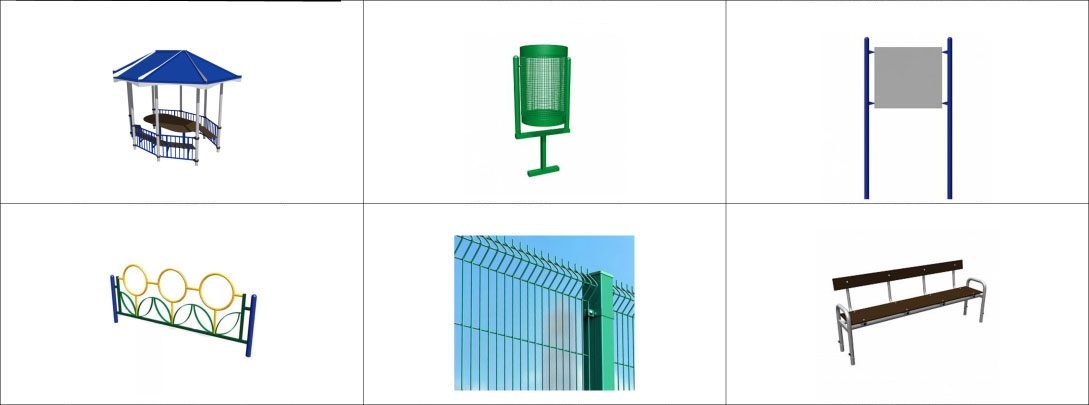 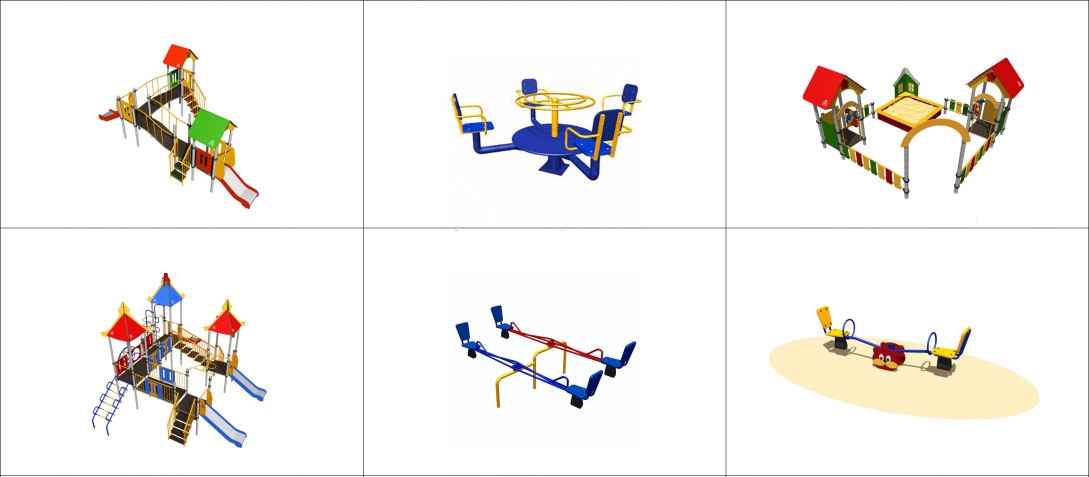 «17» января 2018 г.р.п. Белый ЯрВерхнекетского районаТомская область№ 29Наименование программы              Формирование современной городской среды на территории муниципального образования Белоярское городское поселение Верхнекетского района Томской области Формирование современной городской среды на территории муниципального образования Белоярское городское поселение Верхнекетского района Томской области Формирование современной городской среды на территории муниципального образования Белоярское городское поселение Верхнекетского района Томской области Формирование современной городской среды на территории муниципального образования Белоярское городское поселение Верхнекетского района Томской области Формирование современной городской среды на территории муниципального образования Белоярское городское поселение Верхнекетского района Томской области Формирование современной городской среды на территории муниципального образования Белоярское городское поселение Верхнекетского района Томской области Формирование современной городской среды на территории муниципального образования Белоярское городское поселение Верхнекетского района Томской области Формирование современной городской среды на территории муниципального образования Белоярское городское поселение Верхнекетского района Томской области Формирование современной городской среды на территории муниципального образования Белоярское городское поселение Верхнекетского района Томской области Основание для  разработки программы              Постановление Администрации Белоярского городского поселения от 25.10.2017 № 661 «О разработке муниципальной программы «Формирование современной городской среды на территории муниципального образования Белоярское городское поселение Верхнекетского района Томской области на 2018-2022 годы»                      Постановление Администрации Белоярского городского поселения от 25.10.2017 № 661 «О разработке муниципальной программы «Формирование современной городской среды на территории муниципального образования Белоярское городское поселение Верхнекетского района Томской области на 2018-2022 годы»                      Постановление Администрации Белоярского городского поселения от 25.10.2017 № 661 «О разработке муниципальной программы «Формирование современной городской среды на территории муниципального образования Белоярское городское поселение Верхнекетского района Томской области на 2018-2022 годы»                      Постановление Администрации Белоярского городского поселения от 25.10.2017 № 661 «О разработке муниципальной программы «Формирование современной городской среды на территории муниципального образования Белоярское городское поселение Верхнекетского района Томской области на 2018-2022 годы»                      Постановление Администрации Белоярского городского поселения от 25.10.2017 № 661 «О разработке муниципальной программы «Формирование современной городской среды на территории муниципального образования Белоярское городское поселение Верхнекетского района Томской области на 2018-2022 годы»                      Постановление Администрации Белоярского городского поселения от 25.10.2017 № 661 «О разработке муниципальной программы «Формирование современной городской среды на территории муниципального образования Белоярское городское поселение Верхнекетского района Томской области на 2018-2022 годы»                      Постановление Администрации Белоярского городского поселения от 25.10.2017 № 661 «О разработке муниципальной программы «Формирование современной городской среды на территории муниципального образования Белоярское городское поселение Верхнекетского района Томской области на 2018-2022 годы»                      Постановление Администрации Белоярского городского поселения от 25.10.2017 № 661 «О разработке муниципальной программы «Формирование современной городской среды на территории муниципального образования Белоярское городское поселение Верхнекетского района Томской области на 2018-2022 годы»                      Постановление Администрации Белоярского городского поселения от 25.10.2017 № 661 «О разработке муниципальной программы «Формирование современной городской среды на территории муниципального образования Белоярское городское поселение Верхнекетского района Томской области на 2018-2022 годы»                      Заказчик программы              Администрация Белоярского городского поселенияАдминистрация Белоярского городского поселенияАдминистрация Белоярского городского поселенияАдминистрация Белоярского городского поселенияАдминистрация Белоярского городского поселенияАдминистрация Белоярского городского поселенияАдминистрация Белоярского городского поселенияАдминистрация Белоярского городского поселенияАдминистрация Белоярского городского поселенияРазработчик программы              Администрация Белоярского городского поселенияАдминистрация Белоярского городского поселенияАдминистрация Белоярского городского поселенияАдминистрация Белоярского городского поселенияАдминистрация Белоярского городского поселенияАдминистрация Белоярского городского поселенияАдминистрация Белоярского городского поселенияАдминистрация Белоярского городского поселенияАдминистрация Белоярского городского поселенияКуратор программы              Заместитель Главы Белоярского городского поселенияЗаместитель Главы Белоярского городского поселенияЗаместитель Главы Белоярского городского поселенияЗаместитель Главы Белоярского городского поселенияЗаместитель Главы Белоярского городского поселенияЗаместитель Главы Белоярского городского поселенияЗаместитель Главы Белоярского городского поселенияЗаместитель Главы Белоярского городского поселенияЗаместитель Главы Белоярского городского поселенияИсполнители программы              Администрация Белоярского городского поселенияАдминистрация Белоярского городского поселенияАдминистрация Белоярского городского поселенияАдминистрация Белоярского городского поселенияАдминистрация Белоярского городского поселенияАдминистрация Белоярского городского поселенияАдминистрация Белоярского городского поселенияАдминистрация Белоярского городского поселенияАдминистрация Белоярского городского поселенияСроки (этапы)  реализации программы 2018-20242018-20242018-20242018-20242018-20242018-20242018-20242018-20242018-2024Цели программы Повышение качества и комфорта городской среды на территории муниципального образования Белоярское городское поселение Верхнекетского района Томской области. Повышение уровня и качества жизни населения на территории муниципального образования Белоярское городское поселение Верхнекетского района Томской области.Повышение качества и комфорта городской среды на территории муниципального образования Белоярское городское поселение Верхнекетского района Томской области. Повышение уровня и качества жизни населения на территории муниципального образования Белоярское городское поселение Верхнекетского района Томской области.Повышение качества и комфорта городской среды на территории муниципального образования Белоярское городское поселение Верхнекетского района Томской области. Повышение уровня и качества жизни населения на территории муниципального образования Белоярское городское поселение Верхнекетского района Томской области.Повышение качества и комфорта городской среды на территории муниципального образования Белоярское городское поселение Верхнекетского района Томской области. Повышение уровня и качества жизни населения на территории муниципального образования Белоярское городское поселение Верхнекетского района Томской области.Повышение качества и комфорта городской среды на территории муниципального образования Белоярское городское поселение Верхнекетского района Томской области. Повышение уровня и качества жизни населения на территории муниципального образования Белоярское городское поселение Верхнекетского района Томской области.Повышение качества и комфорта городской среды на территории муниципального образования Белоярское городское поселение Верхнекетского района Томской области. Повышение уровня и качества жизни населения на территории муниципального образования Белоярское городское поселение Верхнекетского района Томской области.Повышение качества и комфорта городской среды на территории муниципального образования Белоярское городское поселение Верхнекетского района Томской области. Повышение уровня и качества жизни населения на территории муниципального образования Белоярское городское поселение Верхнекетского района Томской области.Повышение качества и комфорта городской среды на территории муниципального образования Белоярское городское поселение Верхнекетского района Томской области. Повышение уровня и качества жизни населения на территории муниципального образования Белоярское городское поселение Верхнекетского района Томской области.Повышение качества и комфорта городской среды на территории муниципального образования Белоярское городское поселение Верхнекетского района Томской области. Повышение уровня и качества жизни населения на территории муниципального образования Белоярское городское поселение Верхнекетского района Томской области.Основные задачи программы              1. Обеспечение формирования единого облика муниципального образования Белоярское городское поселение Верхнекетского района Томской области;2. Обеспечение создания, содержания и развития объектов благоустройства на территории муниципального образования Белоярское городское поселение Верхнекетского района Томской области, включая объекты, находящиеся в частной собственности;3. Повышение уровня вовлеченности заинтересованных лиц, организаций в реализацию мероприятий по благоустройству территорий муниципального образования Белоярское городское поселение Верхнекетского района Томской области.1. Обеспечение формирования единого облика муниципального образования Белоярское городское поселение Верхнекетского района Томской области;2. Обеспечение создания, содержания и развития объектов благоустройства на территории муниципального образования Белоярское городское поселение Верхнекетского района Томской области, включая объекты, находящиеся в частной собственности;3. Повышение уровня вовлеченности заинтересованных лиц, организаций в реализацию мероприятий по благоустройству территорий муниципального образования Белоярское городское поселение Верхнекетского района Томской области.1. Обеспечение формирования единого облика муниципального образования Белоярское городское поселение Верхнекетского района Томской области;2. Обеспечение создания, содержания и развития объектов благоустройства на территории муниципального образования Белоярское городское поселение Верхнекетского района Томской области, включая объекты, находящиеся в частной собственности;3. Повышение уровня вовлеченности заинтересованных лиц, организаций в реализацию мероприятий по благоустройству территорий муниципального образования Белоярское городское поселение Верхнекетского района Томской области.1. Обеспечение формирования единого облика муниципального образования Белоярское городское поселение Верхнекетского района Томской области;2. Обеспечение создания, содержания и развития объектов благоустройства на территории муниципального образования Белоярское городское поселение Верхнекетского района Томской области, включая объекты, находящиеся в частной собственности;3. Повышение уровня вовлеченности заинтересованных лиц, организаций в реализацию мероприятий по благоустройству территорий муниципального образования Белоярское городское поселение Верхнекетского района Томской области.1. Обеспечение формирования единого облика муниципального образования Белоярское городское поселение Верхнекетского района Томской области;2. Обеспечение создания, содержания и развития объектов благоустройства на территории муниципального образования Белоярское городское поселение Верхнекетского района Томской области, включая объекты, находящиеся в частной собственности;3. Повышение уровня вовлеченности заинтересованных лиц, организаций в реализацию мероприятий по благоустройству территорий муниципального образования Белоярское городское поселение Верхнекетского района Томской области.1. Обеспечение формирования единого облика муниципального образования Белоярское городское поселение Верхнекетского района Томской области;2. Обеспечение создания, содержания и развития объектов благоустройства на территории муниципального образования Белоярское городское поселение Верхнекетского района Томской области, включая объекты, находящиеся в частной собственности;3. Повышение уровня вовлеченности заинтересованных лиц, организаций в реализацию мероприятий по благоустройству территорий муниципального образования Белоярское городское поселение Верхнекетского района Томской области.1. Обеспечение формирования единого облика муниципального образования Белоярское городское поселение Верхнекетского района Томской области;2. Обеспечение создания, содержания и развития объектов благоустройства на территории муниципального образования Белоярское городское поселение Верхнекетского района Томской области, включая объекты, находящиеся в частной собственности;3. Повышение уровня вовлеченности заинтересованных лиц, организаций в реализацию мероприятий по благоустройству территорий муниципального образования Белоярское городское поселение Верхнекетского района Томской области.1. Обеспечение формирования единого облика муниципального образования Белоярское городское поселение Верхнекетского района Томской области;2. Обеспечение создания, содержания и развития объектов благоустройства на территории муниципального образования Белоярское городское поселение Верхнекетского района Томской области, включая объекты, находящиеся в частной собственности;3. Повышение уровня вовлеченности заинтересованных лиц, организаций в реализацию мероприятий по благоустройству территорий муниципального образования Белоярское городское поселение Верхнекетского района Томской области.1. Обеспечение формирования единого облика муниципального образования Белоярское городское поселение Верхнекетского района Томской области;2. Обеспечение создания, содержания и развития объектов благоустройства на территории муниципального образования Белоярское городское поселение Верхнекетского района Томской области, включая объекты, находящиеся в частной собственности;3. Повышение уровня вовлеченности заинтересованных лиц, организаций в реализацию мероприятий по благоустройству территорий муниципального образования Белоярское городское поселение Верхнекетского района Томской области.Объемы и источники     
финансирования программы  (с детализацией по годам реализации (тыс.руб.)            Источникивсего2018 год2019 год2020 год2021 год2022 год2023 год2024 годФБ (по согла-сованию)12913,1456,507122,61333,51333,51333,51333,5ОБ (по согла-Сованию)2187,893,50220,3468,5468,5468,5468,5РБ (по согла-сованию)864,99,00815,910,010,010,010,0Бюджет по-селения411,811,8080,080,080,080,080,0Внебюдж.ИсточникиВсего поисточникам16377,6570,808238,81892,01892,01892,01892,0Ожидаемые конечные результаты программы              -увеличение доли благоустроенных дворовых территорий многоквартирных домов;- улучшение внешнего облика р.п. Белый Яр и наиболее посещаемых территории общего пользования Белоярского городского поселения;- достижение показателя для оценки эффективности деятельности органов исполнительной власти.-увеличение доли благоустроенных дворовых территорий многоквартирных домов;- улучшение внешнего облика р.п. Белый Яр и наиболее посещаемых территории общего пользования Белоярского городского поселения;- достижение показателя для оценки эффективности деятельности органов исполнительной власти.-увеличение доли благоустроенных дворовых территорий многоквартирных домов;- улучшение внешнего облика р.п. Белый Яр и наиболее посещаемых территории общего пользования Белоярского городского поселения;- достижение показателя для оценки эффективности деятельности органов исполнительной власти.-увеличение доли благоустроенных дворовых территорий многоквартирных домов;- улучшение внешнего облика р.п. Белый Яр и наиболее посещаемых территории общего пользования Белоярского городского поселения;- достижение показателя для оценки эффективности деятельности органов исполнительной власти.-увеличение доли благоустроенных дворовых территорий многоквартирных домов;- улучшение внешнего облика р.п. Белый Яр и наиболее посещаемых территории общего пользования Белоярского городского поселения;- достижение показателя для оценки эффективности деятельности органов исполнительной власти.-увеличение доли благоустроенных дворовых территорий многоквартирных домов;- улучшение внешнего облика р.п. Белый Яр и наиболее посещаемых территории общего пользования Белоярского городского поселения;- достижение показателя для оценки эффективности деятельности органов исполнительной власти.-увеличение доли благоустроенных дворовых территорий многоквартирных домов;- улучшение внешнего облика р.п. Белый Яр и наиболее посещаемых территории общего пользования Белоярского городского поселения;- достижение показателя для оценки эффективности деятельности органов исполнительной власти.-увеличение доли благоустроенных дворовых территорий многоквартирных домов;- улучшение внешнего облика р.п. Белый Яр и наиболее посещаемых территории общего пользования Белоярского городского поселения;- достижение показателя для оценки эффективности деятельности органов исполнительной власти.-увеличение доли благоустроенных дворовых территорий многоквартирных домов;- улучшение внешнего облика р.п. Белый Яр и наиболее посещаемых территории общего пользования Белоярского городского поселения;- достижение показателя для оценки эффективности деятельности органов исполнительной власти.Контроль за исполнением программы              Общий контроль за ходом исполнения муниципальной программы осуществляет куратор – заместитель Главы Белоярского городского поселения. Текущий контроль и мониторинг осуществляет заказчик программы – Администрация Белоярского городского поселенияОбщий контроль за ходом исполнения муниципальной программы осуществляет куратор – заместитель Главы Белоярского городского поселения. Текущий контроль и мониторинг осуществляет заказчик программы – Администрация Белоярского городского поселенияОбщий контроль за ходом исполнения муниципальной программы осуществляет куратор – заместитель Главы Белоярского городского поселения. Текущий контроль и мониторинг осуществляет заказчик программы – Администрация Белоярского городского поселенияОбщий контроль за ходом исполнения муниципальной программы осуществляет куратор – заместитель Главы Белоярского городского поселения. Текущий контроль и мониторинг осуществляет заказчик программы – Администрация Белоярского городского поселенияОбщий контроль за ходом исполнения муниципальной программы осуществляет куратор – заместитель Главы Белоярского городского поселения. Текущий контроль и мониторинг осуществляет заказчик программы – Администрация Белоярского городского поселенияОбщий контроль за ходом исполнения муниципальной программы осуществляет куратор – заместитель Главы Белоярского городского поселения. Текущий контроль и мониторинг осуществляет заказчик программы – Администрация Белоярского городского поселенияОбщий контроль за ходом исполнения муниципальной программы осуществляет куратор – заместитель Главы Белоярского городского поселения. Текущий контроль и мониторинг осуществляет заказчик программы – Администрация Белоярского городского поселенияОбщий контроль за ходом исполнения муниципальной программы осуществляет куратор – заместитель Главы Белоярского городского поселения. Текущий контроль и мониторинг осуществляет заказчик программы – Администрация Белоярского городского поселенияОбщий контроль за ходом исполнения муниципальной программы осуществляет куратор – заместитель Главы Белоярского городского поселения. Текущий контроль и мониторинг осуществляет заказчик программы – Администрация Белоярского городского поселенияДворовые территорииВиды выполненных работУл. Свердлова, д.16Установка игрового оборудования «Машина»Установка игрового оборудования «Море»Установка скамьиУстановка урныОбщественные территорииВиды выполненных работОзеро СветлоеПланировка территорииУстановка огражденияОбщественные территорииВиды работ«Парк семейного отдыха» по ул. Рабочая, 5 (1 ЭТАП)Устройство:-дорожки, тротуары;-велопарковка;-озеленение;Установка скамеек и урн;- информационный стенд;- Памп трек;- парковка;- Зона ожидания с теневым навесом;- Пришкольная площадь;- Новогодняя ель;- Башня (высотная доминанта);- Детский игровой городок;- Детские игровые элементы;- Качели;- Площадка для игр с песком;- Игровая площадка "Пруд";-Электромонтажные работы с устройством камер видеонаблюденияОбщественные территорииВиды работ«Парк семейного отдыха» по ул. Рабочая, 5 (2 ЭТАП)Устройство:-  Беседка круглая;- Беседка;- Беседка с качелью;- Мост;- Площадка для игр с водой; -Электромонтажные работы с устройством камер видеонаблюдения№п/пМероприятиеЕдиница 
измеренияСтоимость 
работ, руб.1. Минимальный перечень видов работ по благоустройству дворовых территорий1. Минимальный перечень видов работ по благоустройству дворовых территорий1. Минимальный перечень видов работ по благоустройству дворовых территорий1. Минимальный перечень видов работ по благоустройству дворовых территорий1.1Ремонт дворовых проездовкв. м1 621,091.2Обеспечение освещения дворовых территорийУстановка 1 элемента18 788,811.3Установка скамеекшт.18 067,041.4Установка урншт.4 404,222. Дополнительный перечень видов работ по благоустройству дворовых территорий (основной)2. Дополнительный перечень видов работ по благоустройству дворовых территорий (основной)2. Дополнительный перечень видов работ по благоустройству дворовых территорий (основной)2. Дополнительный перечень видов работ по благоустройству дворовых территорий (основной)2.1Оборудование детских и спортивных площадокУстановка 1 элемента38 618,162.2Оборудование автомобильных парковоккв. м2 123,12.3Озеленение территорийкв. м350,912.4Оборудование площадок для сбора коммунальных отходов, включая раздельный сбор отходовкв. м1 757,282.5Устройство и ремонт ограждений различного функционального назначенияп. м9 058,772.6Устройство и ремонт дворовых тротуаров и пешеходных дорожеккв. м2 614,922.7Устройство пандусап. м6 650,172.8Устройство водоотводных лотковп. м3 210,58Наименование показателя (индикатора)Значение показателей (индикаторов) по годамЗначение показателей (индикаторов) по годамЗначение показателей (индикаторов) по годамЗначение показателей (индикаторов) по годамЗначение показателей (индикаторов) по годамЗначение показателей (индикаторов) по годамЗначение показателей (индикаторов) по годамНаименование показателя (индикатора)2018 год2019 год2020 год2021 год2022 год2023год2024год1.1. Количество и площадь благоустроенных дворовых территорий, ед./кв. м.1 / 35741 / 35741/35748/3190314/5110021/8557627 / 1233951.2. Доля площади благоустроенных дворовых территорий от общей площади дворовых территорий, %.2,92,92,925,941,469,41001.3. Охват населения благоустроенными дворовыми территориями (доля населения, проживающего в жилом фонде с благоустроенными дворовыми территориями от общей численности населения Белоярского городского поселения, %1,481,481,484,185,689,9712,91.4. Количество благоустроенных общественных территорий, ед.11222351.5. Площадь благоустроенных общественных территорий, Га.1,44391,44391,79901,79901,79901,95362,95691.6. Доля площади благоустроенных общественных территорий к общей площади общественных территорий, %48,848,860,860,860,8661001.7. Площадь благоустроенных общественных территорий, приходящихся на 1 жителя муниципального образования Белоярского городского поселения, кв.м./чел.1,731,732,152,152,152,333,531.8. Доля финансового участия заинтересованных лиц в выполнении минимального перечня работ по благоустройству дворовых территорий от общей стоимости работ минимального перечня, включенных в Программу, %11111111.9. Объем трудового участия заинтересованных лиц в выполнении минимального перечня работ по благоустройству дворовых территорий, чел/часы.00000001.10. Доля финансового участия заинтересованных лиц в выполнении дополнительного перечня работ по благоустройству дворовых территорий от общей стоимости работ дополнительного перечня, включенных в Программу, %11111111.11. Объем трудового участия заинтересованных лиц в выполнении дополнительного перечня работ по благоустройству дворовых территорий, чел/часы.0000000NN ппНаименование цели, задачи, мероприятия муниципальной программыСрок исполненияОбъем финансирования (тыс. руб.)В том числе за счет средствВ том числе за счет средствВ том числе за счет средствВ том числе за счет средствВ том числе за счет средствОтветственные исполнителиПоказатели результата мероприятия <*>NN ппНаименование цели, задачи, мероприятия муниципальной программыСрок исполненияОбъем финансирования (тыс. руб.)федерального бюджетаобластного бюджетарайонногобюджетабюджетов поселенийВнебюджетных источниковОтветственные исполнителиПоказатели результата мероприятия <*>123456778910Цель МП: Повышение качества и комфорта городской среды на территории муниципального образования Белоярское городское поселение Верхнекетского района Томской областиЦель МП: Повышение качества и комфорта городской среды на территории муниципального образования Белоярское городское поселение Верхнекетского района Томской областиЦель МП: Повышение качества и комфорта городской среды на территории муниципального образования Белоярское городское поселение Верхнекетского района Томской областиЦель МП: Повышение качества и комфорта городской среды на территории муниципального образования Белоярское городское поселение Верхнекетского района Томской областиЦель МП: Повышение качества и комфорта городской среды на территории муниципального образования Белоярское городское поселение Верхнекетского района Томской областиЦель МП: Повышение качества и комфорта городской среды на территории муниципального образования Белоярское городское поселение Верхнекетского района Томской областиЦель МП: Повышение качества и комфорта городской среды на территории муниципального образования Белоярское городское поселение Верхнекетского района Томской областиЦель МП: Повышение качества и комфорта городской среды на территории муниципального образования Белоярское городское поселение Верхнекетского района Томской областиЦель МП: Повышение качества и комфорта городской среды на территории муниципального образования Белоярское городское поселение Верхнекетского района Томской областиЦель МП: Повышение качества и комфорта городской среды на территории муниципального образования Белоярское городское поселение Верхнекетского района Томской областиЦель МП: Повышение качества и комфорта городской среды на территории муниципального образования Белоярское городское поселение Верхнекетского района Томской области1 Повышение уровня благоустройства дворовых территорий муниципального образования Белоярское городское поселение Верхнекетского района Томской области Повышение уровня благоустройства дворовых территорий муниципального образования Белоярское городское поселение Верхнекетского района Томской области Повышение уровня благоустройства дворовых территорий муниципального образования Белоярское городское поселение Верхнекетского района Томской области Повышение уровня благоустройства дворовых территорий муниципального образования Белоярское городское поселение Верхнекетского района Томской области Повышение уровня благоустройства дворовых территорий муниципального образования Белоярское городское поселение Верхнекетского района Томской области Повышение уровня благоустройства дворовых территорий муниципального образования Белоярское городское поселение Верхнекетского района Томской области Повышение уровня благоустройства дворовых территорий муниципального образования Белоярское городское поселение Верхнекетского района Томской области Повышение уровня благоустройства дворовых территорий муниципального образования Белоярское городское поселение Верхнекетского района Томской области Повышение уровня благоустройства дворовых территорий муниципального образования Белоярское городское поселение Верхнекетского района Томской области Повышение уровня благоустройства дворовых территорий муниципального образования Белоярское городское поселение Верхнекетского района Томской области 1.1Благоустройство дворовых территорийвсего261,0201,941,47,510,2Администрации Белоярского городского поселенияКоличество реализованных проектов, ед.1.1Благоустройство дворовых территорий2018261,0201,941,47,510,2Администрации Белоярского городского поселенияКоличество реализованных проектов, ед.1.1Благоустройство дворовых территорий201900000Администрации Белоярского городского поселенияКоличество реализованных проектов, ед.1.1Благоустройство дворовых территорий202000000Администрации Белоярского городского поселенияКоличество реализованных проектов, ед.1.1Благоустройство дворовых территорий202100000Администрации Белоярского городского поселенияКоличество реализованных проектов, ед.1.1Благоустройство дворовых территорий202200000Администрации Белоярского городского поселенияКоличество реализованных проектов, ед.1.1Благоустройство дворовых территорий202300000Администрации Белоярского городского поселенияКоличество реализованных проектов, ед.1.1Благоустройство дворовых территорий202400000Администрации Белоярского городского поселенияКоличество реализованных проектов, ед.1.2Информирование населения о всех этапах реализации мероприятий по благоустройствувсегоАдминистрация Белоярского городского поселенияКоличество проведенных мероприятий, ед.1.2Информирование населения о всех этапах реализации мероприятий по благоустройству2018Администрация Белоярского городского поселенияКоличество проведенных мероприятий, ед.1.2Информирование населения о всех этапах реализации мероприятий по благоустройству2019Администрация Белоярского городского поселенияКоличество проведенных мероприятий, ед.1.2Информирование населения о всех этапах реализации мероприятий по благоустройству2020Администрация Белоярского городского поселенияКоличество проведенных мероприятий, ед.1.2Информирование населения о всех этапах реализации мероприятий по благоустройству2021Администрация Белоярского городского поселенияКоличество проведенных мероприятий, ед.1.2Информирование населения о всех этапах реализации мероприятий по благоустройству2022Администрация Белоярского городского поселенияКоличество проведенных мероприятий, ед.1.2Информирование населения о всех этапах реализации мероприятий по благоустройству2023Администрация Белоярского городского поселенияКоличество проведенных мероприятий, ед.1.2Информирование населения о всех этапах реализации мероприятий по благоустройству2024Администрация Белоярского городского поселенияКоличество проведенных мероприятий, ед.2 Повышение уровня благоустройства общественных территорий муниципального образованияБелоярское городское поселение Верхнекетского района Томской областиПовышение уровня благоустройства общественных территорий муниципального образованияБелоярское городское поселение Верхнекетского района Томской областиПовышение уровня благоустройства общественных территорий муниципального образованияБелоярское городское поселение Верхнекетского района Томской областиПовышение уровня благоустройства общественных территорий муниципального образованияБелоярское городское поселение Верхнекетского района Томской областиПовышение уровня благоустройства общественных территорий муниципального образованияБелоярское городское поселение Верхнекетского района Томской областиПовышение уровня благоустройства общественных территорий муниципального образованияБелоярское городское поселение Верхнекетского района Томской областиПовышение уровня благоустройства общественных территорий муниципального образованияБелоярское городское поселение Верхнекетского района Томской областиПовышение уровня благоустройства общественных территорий муниципального образованияБелоярское городское поселение Верхнекетского района Томской областиПовышение уровня благоустройства общественных территорий муниципального образованияБелоярское городское поселение Верхнекетского района Томской областиПовышение уровня благоустройства общественных территорий муниципального образованияБелоярское городское поселение Верхнекетского района Томской области2.1Благоустройство общественных территорийвсего16116,812711,22146,5857,4401,7Администрация Белоярского городского поселенияКоличество реализованных проектов, ед.2.1Благоустройство общественных территорий2018310,0254,652,21,51,7Администрация Белоярского городского поселенияКоличество реализованных проектов, ед.2.1Благоустройство общественных территорий201900000Администрация Белоярского городского поселенияКоличество реализованных проектов, ед.2.1Благоустройство общественных территорий20208238,87122,6220,3815,980,0Администрация Белоярского городского поселенияКоличество реализованных проектов, ед.2.1Благоустройство общественных территорий20211892,01333,5468,510,080,0Администрация Белоярского городского поселенияКоличество реализованных проектов, ед.2.1Благоустройство общественных территорий20221892,01333,5468,510,080,0Администрация Белоярского городского поселенияКоличество реализованных проектов, ед.2.1Благоустройство общественных территорий20231892,01333,5468,510,080,0Администрация Белоярского городского поселенияКоличество реализованных проектов, ед.2.1Благоустройство общественных территорий20241892,01333,5468,510,080,0Администрация Белоярского городского поселенияКоличество реализованных проектов, ед.2.2Информирование населения о всех этапах реализации мероприятий по благоустройствувсегоАдминистрация Белоярского городского поселенияКоличество проведенных мероприятий, ед.2.2Информирование населения о всех этапах реализации мероприятий по благоустройству2018Администрация Белоярского городского поселенияКоличество проведенных мероприятий, ед.2.2Информирование населения о всех этапах реализации мероприятий по благоустройству2019Администрация Белоярского городского поселенияКоличество проведенных мероприятий, ед.2.2Информирование населения о всех этапах реализации мероприятий по благоустройству2020Администрация Белоярского городского поселенияКоличество проведенных мероприятий, ед.2.2Информирование населения о всех этапах реализации мероприятий по благоустройству2021Администрация Белоярского городского поселенияКоличество проведенных мероприятий, ед.2.2Информирование населения о всех этапах реализации мероприятий по благоустройству2022Администрация Белоярского городского поселенияКоличество проведенных мероприятий, ед.2.2Информирование населения о всех этапах реализации мероприятий по благоустройству2023Администрация Белоярского городского поселенияКоличество проведенных мероприятий, ед.2.2Информирование населения о всех этапах реализации мероприятий по благоустройству2024Администрация Белоярского городского поселенияКоличество проведенных мероприятий, ед.Итого по МП всего16377,612913,02187,8864,9411,8НаименованиеОтветственный исполнитель, соисполнитель, муниципальный заказчик-координатор, участник Источник финансированияКод бюджетной классификацииКод бюджетной классификацииКод бюджетной классификацииОбъемы бюджетных ассигнований (тыс. рублей) Объемы бюджетных ассигнований (тыс. рублей) Объемы бюджетных ассигнований (тыс. рублей) Объемы бюджетных ассигнований (тыс. рублей) Объемы бюджетных ассигнований (тыс. рублей) Объемы бюджетных ассигнований (тыс. рублей) Объемы бюджетных ассигнований (тыс. рублей) Объемы бюджетных ассигнований (тыс. рублей) НаименованиеОтветственный исполнитель, соисполнитель, муниципальный заказчик-координатор, участник Источник финансированияРз2
Пр3ЦСР4ВР52018 год2019год2020год2021год2022год2023год2024годМуниципальная программа «Формирование современной городской среды на территории муниципальногоОбразования Белоярское городское поселениеВерхнекетского районаТомской области»В том числе:Белоярского городского поселения- ответственный исполнитель, муниципальный заказчик;Администрация Верхнекетского района- соисполнительФедеральный бюджет050313WF255550244456,507122,61333,51333,51333,51333,5Муниципальная программа «Формирование современной городской среды на территории муниципальногоОбразования Белоярское городское поселениеВерхнекетского районаТомской области»В том числе:Белоярского городского поселения- ответственный исполнитель, муниципальный заказчик;Администрация Верхнекетского района- соисполнительОбластной бюджет 050313WF25555024493,50220,3468,5468,5468,5468,5Муниципальная программа «Формирование современной городской среды на территории муниципальногоОбразования Белоярское городское поселениеВерхнекетского районаТомской области»В том числе:Белоярского городского поселения- ответственный исполнитель, муниципальный заказчик;Администрация Верхнекетского района- соисполнительМестный бюджет050313WF2555502449,00815,910,010,010,010,0Муниципальная программа «Формирование современной городской среды на территории муниципальногоОбразования Белоярское городское поселениеВерхнекетского районаТомской области»В том числе:Белоярского городского поселения- ответственный исполнитель, муниципальный заказчик;Администрация Верхнекетского района- соисполнительБюджет поселения0503895010000024411,8080,080,080,080,080,0Муниципальная программа «Формирование современной городской среды на территории муниципальногоОбразования Белоярское городское поселениеВерхнекетского районаТомской области»В том числе:Белоярского городского поселения- ответственный исполнитель, муниципальный заказчик;Администрация Верхнекетского района- соисполнительВсего570,808238,81892,01892,01892,01892,0Муниципальная программа «Формирование современной городской среды на территории муниципальногоОбразования Белоярское городское поселениеВерхнекетского районаТомской области»В том числе:Белоярского городского поселения- ответственный исполнитель, муниципальный заказчик;Администрация Верхнекетского района- соисполнительКод аналитической программной классификацииКод аналитической программной классификацииКод аналитической программной классификацииКод аналитической программной классификацииКод аналитической программной классификацииНаименование муниципальной программы, подпрограммы, основного мероприятия, мероприятияОтветственный исполнитель, соисполнительРасходы бюджета МО, тыс. рублейРасходы бюджета МО, тыс. рублейРасходы бюджета МО, тыс. рублейРасходы бюджета МО, тыс. рублейРасходы бюджета МО, тыс. рублейРасходы бюджета МО, тыс. рублейРасходы бюджета МО, тыс. рублейМППпОММИ2018 год2019 год2020 год2021 год2022 год2023 год2024 год12Муниципальная программа "Формирование современного городской среды муниципального образования Белоярское городское поселение Верхнекетского района Томской областиВсего11,8080,0000012Муниципальная программа "Формирование современного городской среды муниципального образования Белоярское городское поселение Верхнекетского района Томской областиАдминистрация Белоярского городского поселения11,8080,0000012000100Благоустройство дворовых территорийВсего11,800000012000100Благоустройство дворовых территорийАдминистрация Белоярского городского поселения11,800000012000200Благоустройство общественных территорийВсего0080,080,080,080,080,012000200Благоустройство общественных территорийАдминистрация Белоярского городского поселения0080,080,080,080,080,012000300Повышение уровня вовлеченности граждан, организаций в реализацию мероприятий по благоустройству территорий муниципального образования Белоярское городское поселение Верхнекетского района Томской областиВсего000000012000300Повышение уровня вовлеченности граждан, организаций в реализацию мероприятий по благоустройству территорий муниципального образования Белоярское городское поселение Верхнекетского района Томской областиАдминистрация Белоярского городского поселения0000000№ п/пАдрес дворовых и общественных территорийАдрес дворовых и общественных территорийАдрес дворовых и общественных территорийАдрес дворовых и общественных территорийАдрес дворовых и общественных территорийПлощадь дворовая/ общественнаякв.м.№ п/пнаименование областинаименование муниципального района (городского округа)наименование сельского (городского) поселениянаселенный пунктДворовая/общественная территорияПлощадь дворовая/ общественнаякв.м.1234567Итогоxxx123 395,0/29 569,01Томская областьВерхнекетский районБелоярское городское поселениер.п. Белый Ярул. Октябрьская, 12150,02Томская областьВерхнекетский районБелоярское городское поселениер.п. Белый Ярул. Кирова, 2б1955,03Томская областьВерхнекетский районБелоярское городское поселениер.п. Белый Ярул. Таежная, 443186,04Томская областьВерхнекетский районБелоярское городское поселениер.п. Белый Ярул. Таежная, 21656,05Томская областьВерхнекетский районБелоярское городское поселениер.п. Белый Ярул. Гагарина, 1085597,06Томская областьВерхнекетский районБелоярское городское поселениер.п. Белый Ярул. Гагарина, 110; ул. Чкалова, 10111914,07Томская областьВерхнекетский районБелоярское городское поселениер.п. Белый Ярул. Чкалова, 181871,08Томская областьВерхнекетский районБелоярское городское поселениер.п. Белый Ярпер. Банковский, 9а2400,09Томская областьВерхнекетский районБелоярское городское поселениер.п. Белый Ярул. Гагарина, 85; ул. Гагарина, 878730,010Томская областьВерхнекетский районБелоярское городское поселениер.п. Белый Ярул. Свердлова, 163574,011Томская областьВерхнекетский районБелоярское городское поселениер.п. Белый Ярул. Свердлова, 144751,012Томская областьВерхнекетский районБелоярское городское поселениер.п. Белый Ярпер. Банковский, 41469,013Томская областьВерхнекетский районБелоярское городское поселениер.п. Белый Ярул. Гагарина, 561025,014Томская областьВерхнекетский районБелоярское городское поселениер.п. Белый Ярул. Свердлова, 261632,015Томская областьВерхнекетский районБелоярское городское поселениер.п. Белый Ярул. Свердлова, 25а3941,016Томская областьВерхнекетский районБелоярское городское поселениер.п. Белый Ярул. Советская, 1б2097,017Томская областьВерхнекетский районБелоярское городское поселениер.п. Белый Ярул. Советская, 1г5502,018Томская областьВерхнекетский районБелоярское городское поселениер.п. Белый Ярул. Таежная, 1в3347,019Томская областьВерхнекетский районБелоярское городское поселениер.п. Белый Ярул. Космонавтов, 33355,020Томская областьВерхнекетский районБелоярское городское поселениер.п. Белый Ярул. Таежная, 1б3651,021Томская областьВерхнекетский районБелоярское городское поселениер.п. Белый Ярул. Российская, 114375,022Томская областьВерхнекетский районБелоярское городское поселениер.п. Белый Ярул. Кирова, 502149,023Томская областьВерхнекетский районБелоярское городское поселениер.п. Белый Ярул. Кирова, 533853,024Томская областьВерхнекетский районБелоярское городское поселениер.п. Белый Ярул. 1 Луговой проезд, 12217,025Томская областьВерхнекетский районБелоярское городское поселениер.п. Белый Ярпер. Железнодорожный, 172240,026Томская областьВерхнекетский районБелоярское городское поселениер.п. Белый Ярул. 60 лет Октября, 2;ул. 60 лет Октября, 4; ул. 60 лет Октября, 67569,027Томская областьВерхнекетский районБелоярское городское поселениер.п. Белый Ярул. Горького, 5; ул. Горького, 7; ул. Советская, 14; ул. Советская, 16;ул. Советская, 1817048,028Томская областьВерхнекетский районБелоярское городское поселениер.п. Белый Ярул. Свердлова, 304892,029Томская областьВерхнекетский районБелоярское городское поселениер.п. Белый ЯрПамятник Победы на р. Кеть (общественная)3906,030Томская областьВерхнекетский районБелоярское городское поселениер.п. Белый ЯрПлощадь РЦКД (общественная)6127,031Томская областьВерхнекетский районБелоярское городское поселениер.п. Белый ЯрТерритория оз. Светлое (общественная)14439,032Томская областьВерхнекетский районБелоярское городское поселениеР.п. Белый ЯрУл. Рабочая, 5 (общественная) 3551,033Томская областьВерхнекетский районБелоярское городское поселениеР.п. Белый ЯрУл. Геологов, 5 (общественная)1546,0